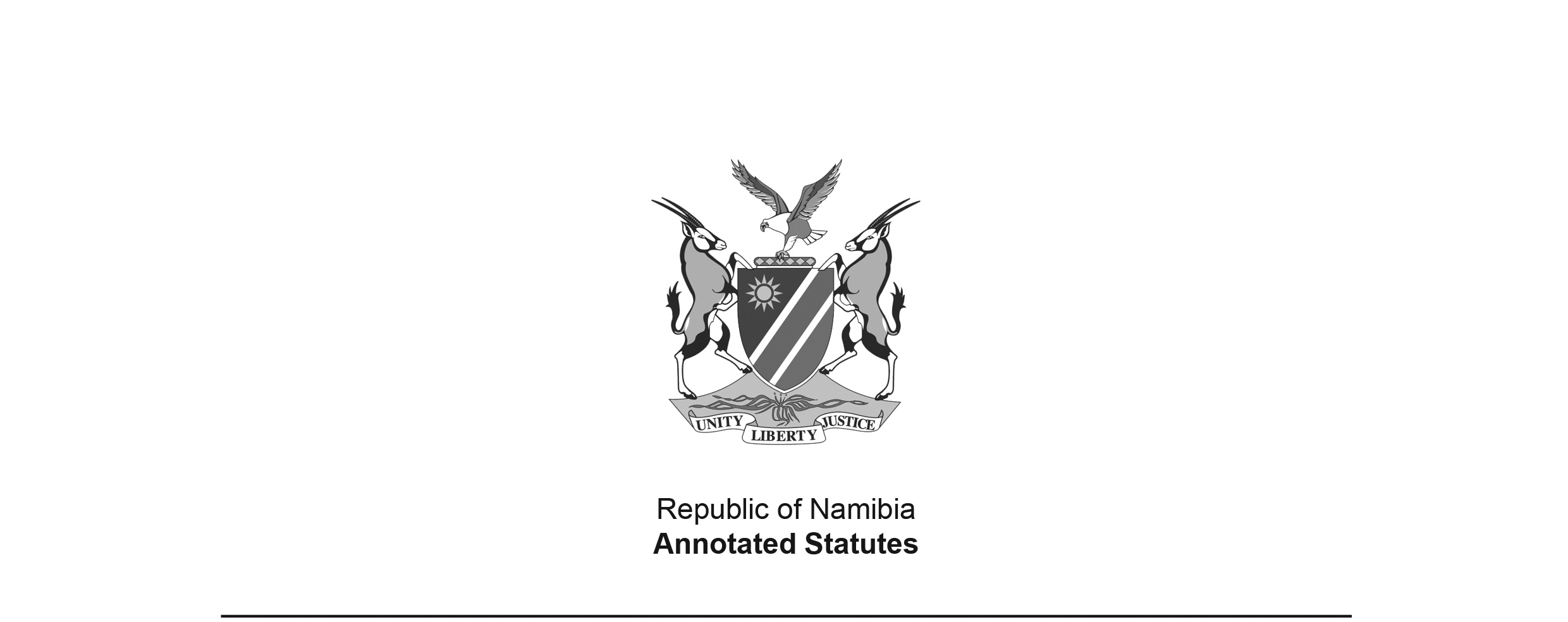 Additional Appropriation (1995/1996) 
Act 28 of 1995(GG 1233)came into force on date of publication: 30 December 1995ACTTo appropriate additional amounts of money to meet the financial requirements of the State during the financial year ending 31 March 1996.(Signed by the President on 22 December 1995)BE IT ENACTED by the Parliament of the Republic of Namibia, as follows:-Appropriation of amounts of money for financial requirements of State1. 	Subject to the provisions of the State Finance Act, 1991 (Act 31 of 1991), there are hereby appropriated for the financial requirements of the State during the financial year ending 31 March 1996, as a charge to the State Revenue Fund, the additional amounts of money shown in the Schedule.Short title2. 	This Act shall be called the Additional Appropriation (1995/1996) Act, 1995.SCHEDULEVoteNo.TITLEAmount AppropriatedN$01President3 212 00002Prime Minister40 166 00003Parliament2 024 00004Auditor-General205 00005Civic Affairs975 00006Police24 033 00007Foreign Affairs1 677 00008Defence27 808 00009Finance88 267 00010Education and Culture81 150 00011Youth and Sport362 00012Information and Broadcasting9 169 00013Health and Social Services19 400 00014Labour & Human Resources Development394 00015Mines & Energy859 00016Justice4 928 00017Regional & Local Government & Housing2 713 00018Wildlife, Conservation & Tourism [This Ministry name is reproduced here as it appears in the Government Gazette. This Ministry is referred to as the “Ministry of Environment and Tourism” in Schedule 2 of the Public Service Act 13 of 1995, which came into force on 1 November 1995, and the name “Environment and Tourism” is used in the Schedule of the previous Appropriations Act 11 of 1995, published on 19 May 1995. Thus, it appears that the Ministry name here is in error.]2 860 00019Trade & Industry591 00020Agriculture & Rural Development56 510 00021Water Affairs30 635 00022Fisheries & Marine Resources2 912 00023Works8 229 00024Transport8 638 00025Lands, Resettlement & Rehabilitation664 00026National Planning Commission398 00027Higher Education, Vocational Training, Science & Technology107 400 00028Prisons & Correctional Services42 073 000TOTAL568 252 000